NETARTS-OCEANSIDE RURAL FIRE 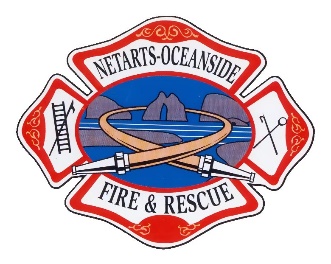 PROTECTION DISTRICTMay 7th, 20242024-2025 Budget Meeting AgendaDate:       Tuesday May 7th, 2024             	          	Time: 	     5:30 p.m.Location: Netarts Fire Hall – 1235 5th St. Lp. W, Netarts, OR 97143Virtual Access: Contact the district office at least 24 hours prior to the scheduled meeting. (503-842-5900)NORFPD Board Members				 	         District t AdministrationErin Rieger 	(Position 1, 2027 – Vice President)					Tim Carpenter (Fire Chief)Steve Roan 	(Position 2, 2027 – Secretary/ Treasurer)				Shawna Yost								Brent Collier 	(Position 3, 2025 – Director)							Scott Campbell(Position 4, 2025 – President)						 Bruce Lovelin 	(Position 5, 2027 – Director) 							   Budget Committee							Other in AttendanceHenry Wheeler 	(Position 1, 2024)		                  __________________________________George Schmader 		(Position 2, 2025)			    				__________________________________Dusty Trost 		(Position 3, 2024)			      __________________________________Sharon Brown 	(Position 4, 2026)			      __________________________________Vacant 			(Position 5)				      __________________________________	The purpose of this meeting is to review the Budget Document. This is a public meeting but will not accept public comment until the next Budget meeting which will be held on Tuesday, May 28th at 5:30 p.m. at the Netarts Fire Hall.Call to Order and Roll Call:New Business:Select Budget Committee Chair and SecretaryReview Budget Message Review Budget DraftNext Budget MeetingTuesday May 28th, 2024 – 5:30 p.m. – Netarts Fire Hall